2017台灣月活動 敬請發佈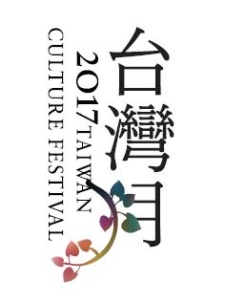 2017台灣月- 艷  台灣Wonderful World, Colorful Taiwan台灣月聯乘誠品書店 音樂文藝《黑眼圈之夜》2017台灣月恰逢誠品書店在香港落戶五週年，正如當年24小時不打烊的精神，「台灣月」要讓大家來一場迷幻藝術夜遊，整晚不願睡。11月10日晚上八時開始，誠品銅鑼灣店將幻變成無眠空間；以光影故事、音樂哲思，點伴隨大家至夜深二時黑眼圈時間。不插電音樂會  台港歌手接力唱兩位台灣原住民歌手ABAO阿爆(阿仍仍)和Sangpuy桑布伊應「台灣月」邀請來港，率先在誠品用不插電形式演唱；他們以母語搭配不同曲風及流行旋律，創新也沿襲文化精神。阿爆(阿仍仍)是擁有靈魂美聲的排灣族歌手，以《vavayan. 女人》獲得台灣2017年金曲獎「最佳原住民語專輯獎」。她的曲風多元融合搖滾、靈魂、雷鬼、R&B等，用聲音豐沛的情感牽引，征服聽不懂歌詞的聽眾。桑布伊有著與生俱來、備受祖靈祝福與眷顧的獨特嗓音。他的歌聲傳遞了一個現代部落青年與古老靈魂之間的對話，最新專輯《椏幹》（Yaangad）獲得台灣2017年金曲獎「年度演唱專輯獎」和「最佳原住民語歌手獎」。接力演唱的還有香港獨立唱作人馮穎琪Vicky Fung 和組合per se，清新演譯生活所感。新生代台灣電影 愛情經典馬拉松當晚8/F樓層店面規劃成「睡前區」，特選四套現代台灣電影愛情經典連續播放，回憶那些年的青澀記憶。張作驥導演《當愛來的時候》細說各般情事，展開了多項女性議題，層次豐富而又深刻；易智言導演的《藍色大門》風格清新唯美，簡單的影像語言，傳達出青少年時而陰鬱糾結、時而陽光燦爛的情緒，為台灣電影開啟一扇青春大門。魏德聖導演的《海角七號》除了搖滾的年輕態度、也有庶民或小人物的生活與勞作、土地上的人情與風景；台灣多元族群、語言、文化的海島移民社會，以及台灣複雜的歷史。魏導去年新作《52赫茲我愛你》用上最寂寞的鯨魚52Hz聲音的概念；去傳達這個城市裡有很多人，心中渴望愛卻無法表達讓對方知道。愛情混亂即常態  真理欺騙寫情詩當晚的藝文講堂更有香港台灣的詩人作家們跟大家床邊說故事，讓思緒於夜深不斷延綿。台灣詩人崔舜華說寫情詩之必要，香港詩人鄧小樺和劉芷韻談愛的欺騙與真理；李明璁老師論愛情社會學，作家葉珊分析小王子的玫瑰。《黑眼圈之夜》活動詳細時間請參考誠品書店官方網站和光華新聞文化中心Facebook專頁公布。「2017台灣月」(Taiwan Culture Festival)以「艷台灣」為主題，用《豐＋色》呈現出繽紛、多元和彩虹的特色，整體活動如台灣廟會般多樣紛炫的氣氛。各項免費及售票活動均已開始接受報名及購票，詳情請瀏覽光華新聞文化中心網站 (www.taiwanculture-hk.org)或其Facebook專頁，或辦公時間內致電25235555查詢。活動時間表及手冊亦可於後列網址下載：http://www.taiwanculture-hk.org/article/index.php?sn=1562完  -照片與宣傳片下載：https://goo.gl/QTeoSo傳媒查詢請聯絡：梁克悌  6023-2358   Email: curtisliang@taiwanculture-hk.org                     溫玉珍  6087-7119   Email: kate@taiwanculture-hk.org